Срок проведения антикоррупционной экспертизы до 26.10.2015г.ИВАНОВСКАЯ ОБЛАСТЬАДМИНИСТРАЦИЯ ЮЖСКОГО МУНИЦИПАЛЬНОГО РАЙОНАПОСТАНОВЛЕНИЕот                2015 №       г. ЮжаОБ УТВЕРЖДЕНИИ ПОРЯДКА ФОРМИРОВАНИЯ, УТВЕРЖДЕНИЯ И ВЕДЕНИЯ ПЛАНОВ ЗАКУПОК ТОВАРОВ, РАБОТ, УСЛУГ ДЛЯ ОБЕСПЕЧЕНИЯ МУНИЦИПАЛЬНЫХ НУЖД	В соответствии с частью 5 статьи 17 Федерального закона от 05.04.2013 N 44-ФЗ "О контрактной системе в сфере закупок товаров, работ, услуг для обеспечения государственных и муниципальных нужд", постановлением Правительства Российской Федерации от 21.11.2013 N 1043 "О требованиях к формированию, утверждению и ведению планов закупок товаров, работ, услуг для обеспечения нужд субъекта Российской Федерации и муниципальных нужд, а также требованиях к форме планов закупок товаров, работ, услуг" в действующей редакции, Администрация Южского муниципального района, п о с т а н о в л я е т:	1. Утвердить Порядок формирования, утверждения и ведения планов закупок товаров, работ, услуг для обеспечения муниципальных нужд (прилагается).	2. Отменить постановление Администрации Южского муниципального района от 30.09.2014 №855-п «Об утверждении Порядка формирования, утверждения и ведения плана закупок товаров, работ, услуг для обеспечения муниципальных нужд».	3. Настоящее постановление вступает в силу с 1 января 2016 г., за исключением пункта 2, который вступает в силу со дня официального опубликования настоящего постановления.      4. Опубликовать настоящее постановление в официальном издании «Правовой Вестник Южского муниципального района». Заместитель Главы администрации, исполняющий полномочия ГлавыЮжского муниципального района                           С.Ю. КропотовПриложение к постановлению Администрации     Южского муниципального района от _______ 2015 года № _______ПОРЯДОКФОРМИРОВАНИЯ, УТВЕРЖДЕНИЯ И ВЕДЕНИЯ ПЛАНОВ ЗАКУПОК ТОВАРОВ,РАБОТ, УСЛУГ ДЛЯ ОБЕСПЕЧЕНИЯ МУНИЦИПАЛЬНЫХ НУЖД 1. Настоящий Порядок устанавливает требования к формированию, утверждению и ведению планов закупок товаров, работ, услуг (далее - закупки) для обеспечения муниципальных нужд  в соответствии с Федеральным законом от 05.04.2013 N 44-ФЗ "О контрактной системе в сфере закупок товаров, работ, услуг для обеспечения государственных и муниципальных нужд" (далее - Федеральный закон).2. Настоящий Порядок в течение 3 (трех) дней со дня его утверждения размещается в единой информационной системе в сфере закупок товаров, работ, услуг для обеспечения государственных и муниципальных нужд (далее - единая информационная система), а до ввода ее в эксплуатацию - на официальном сайте Российской Федерации в информационно-телекоммуникационной сети Интернет для размещения информации о размещении заказов на поставки товаров, выполнение работ, оказание услуг (www.zakupki.gov.ru).3. Планы закупок утверждаются в течение 10 (десяти) рабочих дней по форме, установленной постановлением Правительства Российской Федерации от 21.11.2013 N 1043 "О требованиях к формированию, утверждению и ведению планов закупок товаров, работ, услуг для обеспечения нужд субъекта Российской Федерации и муниципальных нужд, а также требованиях к форме планов закупок товаров, работ, услуг" в действующей редакции:а) муниципальными заказчиками, действующими от имени Южского муниципального района (далее – муниципальные заказчики), после доведения до соответствующего муниципального заказчика объема прав в денежном выражении на принятие и (или) исполнение обязательств в соответствии с бюджетным законодательством Российской Федерации;б) бюджетными учреждениями, созданными Южским муниципальным районом, за исключением закупок, осуществляемых в соответствии с частями 2 и 6 статьи 15 Федерального закона, - после утверждения планов финансово-хозяйственной деятельности;в) автономными учреждениями, созданными Южским муниципальным районом, муниципальными унитарными предприятиями, имущество которых принадлежит на праве собственности Южского муниципального района, в случае, предусмотренном частью 4 статьи 15 Федерального закона,- после заключения соглашений о предоставлении субсидий на осуществление капитальных вложений в объекты капитального строительства муниципальной собственности или приобретение объектов недвижимого имущества в муниципальную собственность (далее – субсидии на осуществление капитальных вложений). При этом в план закупок включаются только закупки, которые планируется осуществлять за счет субсидий на осуществление капитальных вложений;г) бюджетными, автономными учреждениями, созданными Южским муниципальным районом, муниципальными унитарными предприятиями, имущество которых принадлежит на праве собственности Южского муниципального района, или муниципальными унитарными предприятиями, осуществляющими закупки в рамках переданных им органами местного самоуправления Южского муниципального района, полномочий муниципального заказчика по заключению и исполнению от имени Южского муниципального района муниципальных контрактов от лица указанных органов, в случаях, предусмотренных частью 6 статьи 15 Федерального закона,- со дня доведения на соответствующий лицевой счёт по переданным полномочиям объема прав в денежном выражении на принятие и (или) исполнение обязательств в соответствии с бюджетным законодательством Российской Федерации.4. Планы закупок для обеспечения муниципальных нужд формируются лицами, указанными в пункте 3 настоящего Порядка, на очередной финансовый год и плановый период (очередной финансовый год) в соответствии с требованиями статьи 17 Федерального закона и бюджетного законодательства Российской Федерации в процессе составления и рассмотрения проекта бюджета Южского муниципального района с учетом следующих положений:а) муниципальные заказчики в сроки, установленные главными распорядителями средств бюджета Южского муниципального района: 	формируют планы закупок исходя из целей осуществления закупок, определенных с учетом положений статьи 13 Федерального закона, и представляют их не позднее 1 августа текущего года главным распорядителям  средств местного бюджета для формирования на их основании в соответствии с бюджетным законодательством Российской Федерации обоснований бюджетных ассигнований на осуществление закупок;корректируют при необходимости по согласованию с главными распорядителями планы закупок в процессе составления проектов бюджетных смет и представления главными распорядителями при составлении проекта решения о бюджете обоснований бюджетных ассигнований на осуществление закупок в соответствии с бюджетным законодательством Российской Федерации;при необходимости уточняют сформированные планы закупок, после их уточнения и доведения до муниципального заказчика объема прав в денежном выражении на принятие и (или) исполнение обязательств в соответствии с бюджетным законодательством Российской Федерации утверждают в сроки, установленные пунктом 3 настоящего порядка, сформированные планы закупок и уведомляют об этом главного распорядителя;б) учреждения, указанные в подпункте "б" пункта 3 настоящего Порядка, в сроки, установленные органами, осуществляющими функции и полномочия их учредителя:формируют планы закупок при планировании в соответствии с законодательством Российской Федерации их финансово-хозяйственной деятельности и представляют их не позднее 1 августа текущего года органам, осуществляющим функции и полномочия их учредителя, для учёта при формировании обоснований бюджетных ассигнований в соответствии с бюджетным законодательством Российской Федерации;корректируют при необходимости по согласованию с органами, осуществляющими функции и полномочия их учредителя, планы закупок в процессе составления проектов планов их финансово-хозяйственной деятельности и представления в соответствии с бюджетным законодательством Российской Федерации обоснований бюджетных ассигнований;при необходимости уточняют планы закупок, после их уточнения и утверждения планов финансово-хозяйственной деятельности утверждают в сроки, установленные пунктом 3 настоящего порядка, сформированные планы закупок и уведомляют об этом орган, осуществляющий функции и полномочия их учредителя;в) юридические лица, указанные в подпункте "в" пункта 3 настоящего Порядка:формируют планы закупок в сроки, установленные главными распорядителями, после принятия решений (согласования проектов решений) о предоставлении субсидий на осуществление капитальных вложений;уточняют при необходимости планы закупок, после их уточнения и заключения соглашений о предоставлении субсидий на осуществление капитальных вложений утверждают в сроки, установленные пунктом 3 настоящего порядка, планы закупок;г) юридические лица, указанные в подпункте "г" пункта 3 настоящего Порядка:формируют планы закупок в сроки, установленные главными распорядителями, после принятия решений (согласования проектов решений) о подготовке и реализации бюджетных инвестиций в объекты капитального строительства муниципальной собственности Южского муниципального района или приобретении объектов недвижимого имущества в муниципальную собственность Южского муниципального района;уточняют при необходимости планы закупок, после их уточнения и доведения на соответствующий лицевой счёт по переданным полномочиям объёма прав в денежном выражении на принятие и (или) исполнение обязательств в соответствии с бюджетным законодательством Российской Федерации утверждают в сроки, установленные пунктом 3 настоящего порядка, планы закупок. 5. План закупок на очередной финансовый год и плановый период разрабатывается путем изменения параметров очередного года и первого года планового периода утвержденного плана закупок и добавления к ним параметров 2-го года планового периода.6. Планы закупок формируются на срок, на который составляется решение Совета Южского муниципального района о бюджете;7. В планы закупок муниципальных заказчиков в соответствии с бюджетным законодательством Российской Федерации, а также в планы закупок юридических лиц, указанных в подпунктах "б" и "в" пункта 3 настоящего Порядка, включается информация о закупках, осуществление которых планируется по истечении планового периода. В этом случае информация вносится в планы закупок на весь срок планируемых закупок с учётом особенностей, установленных порядком формирования, утверждения и ведения планов закупок для обеспечения муниципальных нужд.8. Лица, указанные в пункте 3 настоящего Порядка, ведут планы закупок в соответствии с положениями Федерального закона и настоящего Порядка. Основаниями для внесения изменений в утвержденные планы закупок в случаях необходимости являются:а) приведение планов закупок в соответствие с утвержденными изменениями целей осуществления закупок, определенных с учетом положений статьи 13 Федерального закона и установленных в соответствии со статьей 19 Федерального закона требований к закупаемым товарам, работам, услугам (в том числе предельной цены товаров, работ, услуг) и нормативных затрат на обеспечение функций муниципальных органов и подведомственных им казенных учреждений;б) приведение планов закупок в соответствие с решениями Совета Южского муниципального района о внесении изменений в решения о бюджете Южского муниципального района на текущий финансовый год (текущий финансовый год и плановый период);в) реализация федеральных законов, решений, поручений, указаний Президента Российской Федерации, решений, поручений Правительства Российской Федерации, законов Ивановской области, решений, поручений Правительства Ивановской области, решений Совета Южского муниципального района, решений, поручений Администрации Южского муниципального района которые приняты после утверждения планов закупок и не приводят к изменению объема бюджетных ассигнований, утвержденных решением о бюджете;г) реализация решения, принятого муниципальным заказчиком или юридическим лицом по итогам обязательного общественного обсуждения закупки;д) использование в соответствии с законодательством Российской Федерации экономии, полученной при осуществлении закупок;е) выдача предписания органами контроля, определёнными статьёй 99 Федерального закона, в том числе об аннулировании процедуры определения поставщиков (подрядчиков, исполнителей);ж) иные случаи, установленные Администрацией Южского муниципального района.9. В план закупок включается информация о закупках, извещение об осуществлении которых планируется разместить либо приглашение принять участие в определении поставщика (подрядчика, исполнителя) которых планируется направить в установленных Федеральным законом случаях в очередном финансовом году и (или) плановом периоде, а также информация о закупках у единственного поставщика (подрядчика, исполнителя), контракты с которым планируются к заключению в течение указанного периода.10. Формирование, утверждение и ведение планов закупок юридическими лицами, указанными в подпункте "г" пункта 3 настоящего Порядка, осуществляются от лица Южского муниципального района, передавших этим лицам полномочия муниципального заказчика.».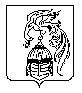 